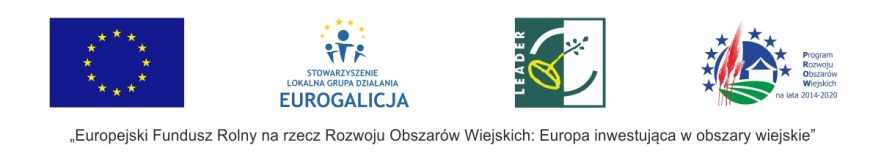 Ankieta monitorująca postęp w realizacji LSRI. Informacje ogólne dotyczące Beneficjenta.II, Tytuł operacji (zgodnie z umową przyznania pomocy).…………………………………………………………………………………………………………………………………………………………………………………………………………………………III. Informacje dotyczące otrzymanej pomocy na realizację operacji.IV. Okres realizacji operacji (dzień-miesiąc-rok).V. Informacje dotyczące osiągniętych wskaźników zrealizowanego przedsięwzięcia. (proszę określić, które przedsięwzięcia, wskaźniki produktu i rezultatu z LSR zostały osiągnięte w wyniku realizacji operacji i w jakim stopniu).VII. Informacja na temat problemów napotkanych w trakcie realizacji projektu, zadań planowanych, a niezrealizowanych w okresie objętym wnioskiem oraz przyczyn ewentualnego nieosiągnięcia zakładanego w projekcie poziomu wskaźnika.……………………………………………………………………………………………………………………………………………………………………………………………………………………….VIII. Oświadczenie beneficjenta.Oświadczam, że wszystkie dane wpisane w niniejszym sprawozdaniu są zgodne z rzeczywistością.……………………………..                         ………………………………….                (data)                                                                     (czytelny podpis)1.Nazwisko i imię / nazwa 2.Adres / siedziba 3.Numer umowy o przyznanie pomocy4.Dane kontaktowe (tel. / adres e-mail)5.Numer identyfikacyjny nadany przez ARiMR6.Nazwa działania1.Wartość całkowita zrealizowanej operacji (zgodnie z wnioskiem o płatność końcową)2.Wnioskowana kwota dofinansowania na realizację operacji (zgodnie z wnioskiem o przyznanie pomocy złożonym w LGD)3.Kwota przyznanej pomocy (zgodnie z umową przyznania pomocy)4.Kwota płatności ostatecznej5.Data otrzymania płatności ostatecznejData rozpoczęcia(data podpisania umowy)Data zakończenia(data złożenia wniosku o płatność)Cel ogólnyCel szczegółowyWskaźniki rezultatuOsiągnięta wartośćJednostka miary1.0 Poprawa komfortu życia mieszkańców obszaru LGD "EUROGALICJA i wzmocnienie kapitału społecznego do 2023 r.1.1 Rozwijanie postawy dbałości o zdrowie i zdrowy tryb życia oraz szeroko pojęte bezpieczeństwo do 2023 r.Liczba uczestników, których wiedza nt. profilaktyki zdrowotnej i bezpieczeństwa wzrosła1.0 Poprawa komfortu życia mieszkańców obszaru LGD "EUROGALICJA i wzmocnienie kapitału społecznego do 2023 r.1.1 Rozwijanie postawy dbałości o zdrowie i zdrowy tryb życia oraz szeroko pojęte bezpieczeństwo do 2023 r.Liczba odbiorców działań z zakresu bezpieczeństwa i zdrowego stylu życia1.0 Poprawa komfortu życia mieszkańców obszaru LGD "EUROGALICJA i wzmocnienie kapitału społecznego do 2023 r.1.2 Ochrona różnorodności biologicznej i propagowanie zasad zrównoważonego rozwoju do 2023 rLiczba mieszkańców, którzy nabędą wiedzę z zakresu ochrony środowiska i ekologii 1.0 Poprawa komfortu życia mieszkańców obszaru LGD "EUROGALICJA i wzmocnienie kapitału społecznego do 2023 r.Wzrost świadomości prośrodowiskowej i proekologicznej mieszkańców1.0 Poprawa komfortu życia mieszkańców obszaru LGD "EUROGALICJA i wzmocnienie kapitału społecznego do 2023 r.Liczba działań z zakresu ochrony środowiska i łagodzenia zmian klimatu1.3 Wzrost atrakcyjności turystyczno-rekreacyjnej obszarów LGD do 2023 rWzrost liczby osób korzystających z nowych lub zmodernizowanych obiektów infrastruktury rekreacyjnej i turystycznejLiczba użytkowników zrewatilizowanych i zagospodarowanych terenów nieużytkowychLiczba nowo powstałych atrakcji turystycznychLiczba projektów współpracy wykorzystujących lokalne zasoby przyrodnicze, kulturowe. Historyczne, turystyczne, produkty lokalneLiczba osób, które pozyskały wiedzę na temat walorów turystyczno- rekreacyjnych obszaru LGD do 2023 r.2.0 Wzrost aktywności gospodarczej obszaru LSR na rzecz konkurencyjności i zatrudnienia do 2023 r.2.1 Aktywizacja przedsiębiorczości mieszkańców do 2023 r.Liczba mieszkańców, którzy nabyli wiedzę i umiejętności w zakresie przedsiębiorczości2.0 Wzrost aktywności gospodarczej obszaru LSR na rzecz konkurencyjności i zatrudnienia do 2023 r.2.2 Rozwój nowoczesnej i konkurencyjnej przedsiębiorczości do 2023 r.Liczba utworzonych miejsc pracy w przeliczeniu na pełne etaty średnioroczne2.3 Podnoszenie kompetencji zawodowych pracowników przedsiębiorstw i przedsiębiorców do 2023 r.Liczba osób, które podniosły kompetencje zawodowe 3.0 Budowanie tożsamości lokalnej i trwałych więzi społecznych bazujących na zasobach dziedzictwa lokalnego do 2023 r.3.1 Zachowanie i ochrona materialnych zasobów dziedzictwa kulturowego i przyrodniczego do 2023 r.Wzrost liczby osób odwiedzających odnowione i zrewitalizowane zabytki świeckie i sakralne3.0 Budowanie tożsamości lokalnej i trwałych więzi społecznych bazujących na zasobach dziedzictwa lokalnego do 2023 r.3.2 Zachowanie i ochrona niematerialnych zasobów dziedzictwa lokalnego (kultura, historia, obrzędy, wyobrażenia itp..) do 2023 r.Liczba osób, których wiedza na temat lokalnej kultury, tradycji i obyczajów wzrośnie3.0 Budowanie tożsamości lokalnej i trwałych więzi społecznych bazujących na zasobach dziedzictwa lokalnego do 2023 r.Liczba uczestników wydarzeń promujących lokalne dziedzictwo kulturowe i tradycje zrealizowanych dzięki otrzymanemu wsparciu3.0 Budowanie tożsamości lokalnej i trwałych więzi społecznych bazujących na zasobach dziedzictwa lokalnego do 2023 r.3.3 Wzrost aktywności lokalnej i integracji społecznej mieszkańców obszaru do 2023 r.Liczba odbiorców przeprowadzonych spotkań konsultacyjno- informacyjnych3.0 Budowanie tożsamości lokalnej i trwałych więzi społecznych bazujących na zasobach dziedzictwa lokalnego do 2023 r.3.3 Wzrost aktywności lokalnej i integracji społecznej mieszkańców obszaru do 2023 r.Liczba animatorów lokalnych i liderów organizacji posiadających wiedzę i umiejętności z zakresu aktywizacji lokalnych społeczności na obszarze LSR do 2023 r.3.0 Budowanie tożsamości lokalnej i trwałych więzi społecznych bazujących na zasobach dziedzictwa lokalnego do 2023 r.3.3 Wzrost aktywności lokalnej i integracji społecznej mieszkańców obszaru do 2023 r.Liczba zorganizowanych w nowych lub zmodernizowanych obiektach wydarzeń i imprez sprzyjających aktywności, integracji i włączaniu społecznemu grup defaworyzowanych3.0 Budowanie tożsamości lokalnej i trwałych więzi społecznych bazujących na zasobach dziedzictwa lokalnego do 2023 r.3.3 Wzrost aktywności lokalnej i integracji społecznej mieszkańców obszaru do 2023 r.Liczba osób objętych działaniami informacyjnymi i promocyjnymi 3.0 Budowanie tożsamości lokalnej i trwałych więzi społecznych bazujących na zasobach dziedzictwa lokalnego do 2023 r.3.3 Wzrost aktywności lokalnej i integracji społecznej mieszkańców obszaru do 2023 r.Liczba obiektów dostosowanych do potrzeb osób niepełnosprawnych3.4 Wzrost kompetencji osób i organów LGD uczestniczących we wdrażaniu LSR do 2023 r.Liczba osób, które otrzymała wsparcie po uprzednim udzieleniu indywidualnego doradztwa w zakresie ubiegania się o wsparcie na realizację LSR, świadczonego przez LGDPrzedsięwzięcieWskaźniki produktuOsiągnięta wartośćJednostka miary1.1.1 Edukacja na rzecz zdrowia (w aspekcie psychicznym, fizycznym i społecznym) i bezpieczeństwa mieszkańców regionuLiczba zorganizowanych wydarzeń edukacyjnych na rzecz zdrowia i bezpieczeństwa1.2.1 Organizacja kampanii społecznej, uwzględniającej przedsięwzięcia edukacyjne i promocyjne, na rzecz wzrostu wiedzy społeczności lokalnej nt. ochrony środowiska i zmian klimatycznych, kształtowania świadomych postaw konsumenckich i proekologicznychLiczba przedsięwzięć edukacyjnych i promocyjnych na rzecz podnoszenia wiedzy z zakresu ochrony środowiska naturalnego1.3.1 Budowa lub modernizacja niekomercyjnych obiektów infrastruktury rekreacyjno - wypoczynkowej i turystycznejLiczba nowych lub zmodernizowanych obiektów infrastruktury rekreacyjno- wypoczynkowej i turystycznej 1.3.2 Kreowanie produktów turystycznych w oparciu o zasoby lokalne i regionalneLiczba stworzonych produktów turystycznych1.3.3 Promowanie walorów turystyczno- rekreacyjnych obszaru LSRLiczba przedsięwzięć (wydarzeń i publikacji) promujących lokalne produkty i usługi2.1.1 Promowanie postaw przedsiębiorczych do 2023 r.Liczba szkoleń dla mieszkańców2.1.1 Promowanie postaw przedsiębiorczych do 2023 r.Liczba godzin doradztwa zawodowego i gospodarczego2.2.1 Tworzenie nowych mikroprzedsiębiorstw na obszarze LSR do 2023 r.Liczba operacji polegających na utworzeniu nowego przedsiębiorstwa2.2.1 Tworzenie nowych mikroprzedsiębiorstw na obszarze LSR do 2023 r.Liczba nowo utworzonych innowacyjnych przedsiębiorstw2.2.1 Tworzenie nowych mikroprzedsiębiorstw na obszarze LSR do 2023 r.Liczba nowo utworzonych przedsiębiorstw przez osoby z grup defaworyzowanych2.2.2 Podnoszenie innowacyjności  i konkurencyjności mikro- i małych przedsiębiorstw z obszaru LSR do 2023 r.Liczba operacji polegających na rozwoju istniejącego przedsiębiorstwa2.2.2 Podnoszenie innowacyjności  i konkurencyjności mikro- i małych przedsiębiorstw z obszaru LSR do 2023 r.Liczba bezpośrednio utworzonych nowych etatów dla osób z grup defaworyzowanych2.2.2 Podnoszenie innowacyjności  i konkurencyjności mikro- i małych przedsiębiorstw z obszaru LSR do 2023 r.Liczba operacji ukierunkowanych na innowacje w przedsiębiorstwach rozwijanych2.3.1 Szkolenia na rzecz wzrostu kompetencji przedsiębiorców oraz pracowników przedsiębiorstwLiczba uczestników szkoleń zawodowych3.1.1 Odbudowa i renowacja zabytków świeckich i sakralnychLiczba zabytków poddanych pracom konserwatorskim lub restauratorskim3.1.1 Odbudowa i renowacja zabytków świeckich i sakralnychLiczba zabytkowych obiektów małej architektury poddanych pracom konserwatorskim lub restauratorskim3.2.1 Upowszechnienie oraz promocja kultury, tradycji i obyczajów poprzez organizację imprez i przedsięwzięć edukacyjnych oraz wydawnictwLiczba publikacji, przedsięwzięć edukacyjnych i imprez upowszechniających i promujących lokalną kulturę, tradycję i obyczaje3.2.2 Wzmocnienie potencjału podmiotów promujących lokalne dziedzictwo kulturowe i tradycje z obszaru "EUROGALICJI"Liczba wspartych podmiotów działających w sferze kultury3.3.1 Organizacja kompleksowych działań edukacyjno- aktywizujących na rzecz wzrostu zaangażowania i samoorganizacji lokalnej społecznościLiczba spotkań konsultacyjno- informacyjnych LGD z mieszkańcami 3.3.1 Organizacja kompleksowych działań edukacyjno- aktywizujących na rzecz wzrostu zaangażowania i samoorganizacji lokalnej społecznościLiczba projektów/szkoleń na rzecz wzrostu kompetencji liderów i animatorów rozwoju lokalnego3.3.1 Organizacja kompleksowych działań edukacyjno- aktywizujących na rzecz wzrostu zaangażowania i samoorganizacji lokalnej społecznościLiczba przedsięwzięć integrujących mieszkańców obszaru LGD3.3.1 Organizacja kompleksowych działań edukacyjno- aktywizujących na rzecz wzrostu zaangażowania i samoorganizacji lokalnej społecznościLiczba zrealizowanych zadań informacyjnych i promocyjnych związanych z realizacją planu komunikacji3.3.2 Budowa, rozbudowa i modernizacja ogólnodostępnej i niekomercyjnej infrastruktury sprzyjającej aktywności społecznej i integracji mieszkańcówLiczba nowych lub zmodernizowanych obiektów infrastruktury kulturalno- społecznej3.4.1 Podnoszenie kompetencji, wiedzy i umiejętności osób zaangażowanych we wdrażanie LSRLiczba osobodni szkoleń dla pracowników LGD3.4.1 Podnoszenie kompetencji, wiedzy i umiejętności osób zaangażowanych we wdrażanie LSRLiczba osobodni szkoleń dla organów LGD3.4.1 Podnoszenie kompetencji, wiedzy i umiejętności osób zaangażowanych we wdrażanie LSRIlość miesięcy prowadzenia biura